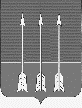 Администрация закрытого административно-территориальногообразования Озерный Тверской областиП О С Т А Н О В Л Е Н И Е29.03.2024											№  41Об организации отдыха, оздоровления и занятости детей и подростков в ЗАТО Озерный в 2024 годуВ целях реализации Федерального закона от 24.07.1998 № 124-ФЗ «Об основных гарантиях прав ребенка в Российской Федерации» и закона Тверской области от 31.03.2010 № 24-ЗО «Об организации и обеспечении отдыха и оздоровления детей в Тверской области», руководствуясь статьей 36 Устава ЗАТО Озерный администрация ЗАТО Озерный постановляет:Определить:1.1. уполномоченным органом, координирующим организацию мероприятий по отдыху, оздоровлению и занятости детей в каникулярное время в муниципальных образовательных организациях ЗАТО Озерный, отдел образования администрации ЗАТО Озерный;1.2. уполномоченным органом, реализующим мероприятия по организации и обеспечению отдыха и оздоровления детей, находящихся в трудной жизненной ситуации, в каникулярное время - ГБУ «Социально-реабилитационный центр для несовершеннолетних» Бологовского района (по согласованию);1.3. уполномоченным органом, реализующим мероприятия по организации занятости детей и подростков - Бологовский филиал государственного казенного учреждения Тверской области "Центр занятости населения Тверской области" (по согласованию).Утвердить:2.1.  план мероприятий по организации и обеспечению отдыха, оздоровления и занятости детей и подростков в ЗАТО Озерный в 2024 году (Приложение 1);2.2. порядок предоставления путевок в организации отдыха и оздоровления детей (Приложение 2);2.3. порядок формирования стоимости путевки в пришкольные лагеря с дневным пребыванием детей в муниципальных образовательных организациях ЗАТО Озерный (Приложение 3);2.4. порядок ведения учета детей, направленных на отдых и оздоровление в организации отдыха и оздоровления детей (Приложение 4);2.5. порядок страхования детей, направляемых в организации отдыха и оздоровления детей (Приложение 5);2.6. порядок доставки детей в организации отдыха и оздоровления детей (Приложение 6);2.7. порядок по использованию части субсидии на культурно-просветительские и досуговые мероприятия в пришкольных лагерях с дневным пребыванием детей в муниципальных образовательных организациях ЗАТО Озерный (Приложение 7).3. Установить:  расходы по коммунальным затратам в пришкольных лагерях с дневным пребыванием детей в муниципальных образовательных организациях ЗАТО Озерный (далее – пришкольные лагеря с дневным пребыванием детей) в размере 100% за счет средств муниципального бюджета; частичную оплату за питание для педагогических работников в пришкольных лагерях с дневным пребыванием детей, в размере 20% от фактической стоимости питания; увеличение на 15% стоимости питания ребенка и педагогического работника при проведении профильных и тематических смен спортивной направленности в пришкольном лагере с дневным пребыванием детей на базе МБУДО СШ ЗАТО Озерный;для обучающихся муниципальных образовательных организаций ЗАТО Озерный размер частичной оплаты путевок родителями (законными представителями) в пришкольные лагеря с дневным пребыванием детей в летний период составит 20 % от полной стоимости путевки, для многодетных и неполных семей - 10 % от полной стоимости путевки;путевки в пришкольные лагеря с дневным пребыванием детей в летний период для детей лиц, принимающих участие в специальной военной операции на территориях Украины, Донецкой Народной Республики, Луганской Народной Республики, Запорожской области и Херсонской области предоставляются бесплатно.Оплата путевки в пришкольные лагеря - для детей, проживающих на территориях иных муниципальных образований, расположенных за пределами ЗАТО Озерный осуществляется за счет средств родителя (законного представителя), и (или) организации, направившей ребенка на отдых. Стоимость путевки в организации (независимо от их организационно-правовых форм) сезонного или круглогодичного действия, с круглосуточным пребыванием, оказывающие услуги по организации отдыха и оздоровления детей (далее - загородные оздоровительные организации), расположенные на территории Тверской области (со сроком пребывания 21 день в период школьных каникул) для детей работников государственных и муниципальных учреждений Тверской области складывается из:- средств родителей (законных представителей) ребенка;- средств субсидии, полученной из бюджета Тверской области, в размере 11 858 (одиннадцать тысяч восемьсот пятьдесят восемь) рублей, определенной постановлением Правительства Тверской области;Стоимость путевки в загородные оздоровительные организации, расположенные на территории Тверской области (со сроком пребывания 21 день в период школьных каникул) для иных категорий детей складывается из:- средств субсидии, полученной из бюджета Тверской области, в размере 5 929 (пять тысяч девятьсот двадцать девять) рублей, определенной постановлением Правительства Тверской области;- средств родителей (законных представителей) ребенка и (или) организации, направившей ребенка на отдых.Стоимость путевки в загородные оздоровительные организации, расположенные на территории Тверской области (со сроком пребывания 21 день в период школьных каникул) для детей лиц, принимающих участие в специальной военной операции на территориях Украины, Донецкой Народной Республики, Луганской Народной Республики, Запорожской области и Херсонской области предоставляется бесплатно, в том числе:военнослужащих (в том числе проходивших военную службу в период мобилизации, действия военного положения или по контракту, заключенному в соответствии с пунктом 7 статьи 38 Федерального закона от 28.03.1998 N 53-ФЗ "О воинской обязанности и военной службе");лиц, заключивших контракт о добровольном содействии в выполнении задач, возложенных на Вооруженные Силы Российской Федерации;сотрудников федеральных органов исполнительной власти и федеральных государственных органов, в которых федеральным законом предусмотрена военная служба, сотрудников органов внутренних дел Российской Федерации, сотрудников уголовно-исполнительной системы Российской Федерации складывается из:- средств субсидии, полученной из бюджета Тверской области, в размере 11 858 (одиннадцать тысяч восемьсот пятьдесят восемь) рублей, определенной постановлением Правительства Тверской области;- средств бюджета ЗАТО Озерный.4. Отделу образования администрации ЗАТО Озерный:организовать работу пришкольных лагерей с дневным пребыванием детей в период летних каникул на базе МБОУ СОШ № 1 ЗАТО Озерный, МБОУ СОШ № 2 ЗАТО Озерный, пришкольного лагеря с дневным пребыванием детей спортивной направленности в период летних каникул на базе МБУДО СШ ЗАТО Озерный в период смен:- I смена с 03.06.2024 г. по 27.06.2024 г.;  - II смена с 01.07.2024 г. по 24.07.2024 г.;- III смена с 29.07.2024 г. по 21.08.2024 г;организовать работу пришкольных лагерей труда и отдыха с дневным пребыванием детей в период летних каникул на базе МБОУ СОШ № 1 ЗАТО Озерный, МБОУ СОШ № 2 ЗАТО Озерный в сроки, указанные в п. 4.1.;организовать работу палаточного лагеря на базе МБОУ СОШ № 1 ЗАТО Озерный в период летних каникул с 29.07.2024 г. по 02.08.2024 г.;направить средства муниципального бюджета ЗАТО Озерный Тверской области - 1 500 000 (один миллион пятьсот тысяч) рублей на организацию отдыха и оздоровления детей и подростков, из них 1 400 000 (один миллион четыреста тысяч) рублей на оказание услуг по организации горячего питания, 100 000 (сто тысяч) рублей на культурное обслуживание, физкультурно-оздоровительные мероприятия, приобретение канцелярских товаров и призов;своевременно обеспечить финансирование муниципальных образовательных организаций ЗАТО Озерный, предоставляющих услуги по организации отдыха и оздоровления детей;обеспечить включение в реестр организаций отдыха детей и их оздоровления всех образовательных организаций, предоставляющих услуги по отдыху и оздоровлению детей на территории ЗАТО Озерный, в соответствии с Федеральным законом от 24.07.1998 № 124-ФЗ «Об основных гарантиях прав ребенка в Российской Федерации»;содействовать организации временного трудоустройства несовершеннолетних граждан в возрасте от 14 до 18 лет в свободное от учёбы время, а так же в приоритетном порядке подростков, находящихся в трудной жизненной ситуации, состоящих на учете в комиссии по делам несовершеннолетних и защите их прав при администрации ЗАТО Озерный;инициировать проведение проверок оборудования плоскостных сооружений на предмет их безопасного использования;систематически осуществлять контроль за организацией питания детей, выполнением санитарно-гигиенических норм; ежемесячно осуществлять мониторинг отдыха и занятости детей 
и подростков; установить, что ответственность за страхование жизни и здоровья детей на период их пребывания в пришкольных лагерях с дневным пребыванием детей возложена на родителей (законных представителей).5. Директорам МБОУ СОШ № 1 ЗАТО Озерный, МБОУ СОШ № 2 ЗАТО Озерный, МБУДО СШ ЗАТО Озерный:обеспечить создание безопасных условий пребывания детей в организациях отдыха детей и их оздоровления, присмотра и ухода за ними, организации их питания, содержания детей в соответствии с установленными санитарно-эпидемиологическими и иными требованиями и нормами, обеспечивающими жизнь и здоровье детей, работников пришкольных лагерей с дневным пребыванием детей, антитеррористическую защищенность, наличие охраны, подачу уведомлений (информации) пришкольными лагерями с дневным пребыванием детей о начале их работы в соответствии с установленными санитарно-эпидемиологическими требованиями, реализацию комплекса мер, направленных на исключение фактов функционирования несанкционированных организаций отдыха детей и их оздоровления, а также наличие санитарно-эпидемиологического заключения о соответствии деятельности, осуществляемой пришкольным лагерем с дневным пребыванием детей, санитарно-эпидемиологическим требованиям;обеспечить проведение противоклещевых обработок и мероприятий по борьбе с грызунами и насекомыми в местах размещения организаций отдыха и оздоровления детей в целях профилактики клещевого энцефалита, иерсиниоза и геморрагической лихорадки с почечным синдромом и других инфекционных болезней; не позднее, чем за две недели до открытия организовать проведение эпизоотологического обследования, дератизационной и акарицидной обработок территории пришкольного лагеря с дневным пребыванием детей и по его периметру в установленном законодательством Российской Федерации порядке;обеспечить открытие летних пришкольных лагерей с дневным пребыванием детей при условии обязательного получения санитарно-эпидемиологических заключений, выданных Территориальным отделом Управления Федеральной службы по надзору в сфере защиты прав потребителей и благополучия человека по Тверской области в городе Вышнем Волочке в установленном законодательством порядке;разработать дополнительные меры по предупреждению детской безнадзорности и беспризорности, профилактике правонарушений несовершеннолетних в период школьных каникул; обеспечить соблюдение требований противопожарной и антитеррористической безопасности, санитарно-эпидемиологических требований к устройству, содержанию и организации режима работы пришкольных лагерей с дневным пребыванием детей, особое внимание уделяя организации полноценного питания детей;обеспечить полное и своевременное выполнение плана мероприятий по организации и обеспечению отдыха, оздоровления и занятости детей и подростков в ЗАТО Озерный в 2024 году, утвержденного настоящим постановлением;обеспечить выполнение требований Федерального закона от 06.03.2006 № 35-ФЗ «О противодействии терроризму»;обеспечить страхование жизни и здоровья детей на период их пребывания в пришкольных лагерях с дневным пребыванием, загородных лагерях Тверской области (включая проезд к месту отдыха и обратно) за счет средств родителей (законных представителей) детей;предусматривать в установленных законодательством Российской Федерации случаях при определении поставщиков (подрядчиков, исполнителей) среди хозяйствующих субъектов, оказывающих услуги по организации общественного питания и (или) поставке продовольственного сырья и пищевых продуктов, требования, установленные постановлением Правительства Российской Федерации от 29.12.2021 № 2571 «О дополнительных требованиях к участникам закупки отдельных видов товаров, работ, услуг, для обеспечения государственных и муниципальных нужд, а также об информации и документах, подтверждающих соответствие участников закупки указанным дополнительным требованиям, и признании утратившими силу некоторых актов и отдельных положений актов Правительства Российской Федерации, а также требования по соблюдению санитарно-эпидемиологических норм и правил; инициировать расторжение контрактов с хозяйствующими субъектами, оказывающими услуги по организации общественного питания и (или) поставке продовольственного сырья и пищевых продуктов, допустившими нарушения санитарного законодательства Российской Федерации, и в установленных законодательством Российской Федерации случаях направлять данную информацию в Управление Федеральной антимонопольной службы по Тверской области для включения в реестр недобросовестных поставщиков; создавать условия для обеспечения безопасности детей, участвующих в дорожном движении, предупреждения детского травматизм в каникулярное время; обеспечить установленные меры безопасности при организации перевозок детей к местам отдыха и обратно с учетом дальности перевозок и времени суток; принять меры по обеспечению соответствия квалификации работников пришкольных лагерей с дневным пребыванием детей соответствующим профессиональным стандартам или квалификационным требованиям в соответствии с трудовым законодательством Российской Федерации; предусмотреть средства на оплату труда педагогических работников, занятых в пришкольных лагерях с дневным пребыванием во время очередного отпуска; при отправке организованных детских коллективов в другие регионы необходимо учитывать эпидемиологическую ситуацию в субъекте Российской Федерации по месту отправления и прибытия детей, а также за трое суток до отправки предоставлять в Министерство образования Тверской области и Территориальный отдел Управления Федеральной службы по надзору в сфере защиты прав потребителей и благополучия человека по Тверской области в городе Вышнем Волочке:информацию о численности детей и сопровождающих лиц, и документы об их состоянии здоровья;подтверждение обязательного медицинского сопровождения;информацию о виде транспорта, используемого для перевозки детей, с указанием рейсов и дат отъезда и возвращения, времени продолжительности в пути;при нахождении в пути менее 4 часов использовать набор пищевой продукции («сухой поек»), свыше 4 часов (за исключением ночного времени с 23:00 до 7:00) - должно быть организовано горячее питание;5.16. обеспечить проведение тематических мероприятий (встречи, профориентационные мероприятия, мастер-классы) в рамках летних смен в 2024 году. 6. Руководителям МБУ ДО «ДШИ» ЗАТО Озерный, МБУ ДК ЗАТО Озерный, МБУ «Библиотека» ЗАТО Озерный, МБУ ДСДиЮ ЗАТО Озерный, МБУ ДО ЦРТДиЮ ЗАТО Озерный:6.1. организовать работу с детьми по интересам для пришкольных лагерей с дневным пребыванием детей в каникулярное время;6.2. разработать план культурно-досуговых мероприятий для несовершеннолетних с учетом занятости детей и подростков во второй половине дня в летний период.7. Рекомендовать ГБУЗ Городская больница ЗАТО Озерный                          по согласованию):провести профилактические медосмотры персонала пришкольных лагерей с дневным пребыванием детей, а также медосмотры подростков, при оформлении на временную работу в летний период;принять меры по обеспечению пришкольных лагерей с дневным пребыванием детей квалифицированными медицинскими кадрами, по проведению инструктажей медицинских работников, сопровождающих детские организованные коллективы;осуществлять контроль за обеспечением пришкольных лагерей с дневным пребыванием детей лекарственными препаратами, подготовить список рекомендуемых лекарственных средств;осуществлять контроль за исполнением медицинскими работниками пришкольных лагерей с дневным пребыванием детей мероприятий по организации питания детей и подростков. Обязать медицинских работников пришкольных лагерей с дневным пребыванием детей осуществлять контроль за организацией полноценного сбалансированного питания детей и подростков; организовать мероприятия по популяризации здорового образа жизни, профилактике алкоголизма, наркомании и табакокурения.8. Отделу культуры и спорта администрации ЗАТО Озерный: обеспечить организацию и проведение в период летних каникул дней дворового спорта, в том числе проведение соревнований по уличному баскетболу, дворовому футболу; принять меры по корректировке режима работы муниципальных учреждений, подведомственных отделу культуры и спорта, с учетом потребностей детей и подростков в организации досуга во время школьных каникул. Организовать функционирование спортивно-оздоровительных площадок физкультурно-спортивных учреждений с 10.00 до 22.00 часов.9. Рекомендовать отделу ФГПН ФГКУ «Специальное управление ФПС 
№ 3 МЧС России» (по согласованию), отделу мобилизационной подготовки, делам ГО и ЧС администрации ЗАТО Озерный: провести приемку пришкольных лагерей с дневным пребыванием детей в соответствии с порядком работы муниципальной комиссии по приемке пришкольных лагерей с дневным пребыванием детей; организовать проведение профилактической работы по предупреждению пожаров и работу по обеспечению безопасного нахождения детей на воде в каникулярный период. Организовать обучение работников пришкольных лагерей с дневным пребыванием детей мерам пожарной безопасности, действиям в условиях чрезвычайных ситуаций.10. Рекомендовать МО МВД России по ЗАТО, на ОВиРО Тверской области (по согласованию):обеспечить охрану общественного порядка в местах дислокации пришкольных лагерей с дневным пребыванием детей;организовать проведение профилактической работы по предупреждению правонарушений среди несовершеннолетних в каникулярный период.11. Рекомендовать ОГИБДД МО МВД России по ЗАТО, на ОВиРО Тверской области (по согласованию): применять меры по предупреждению детского и подросткового дорожного травматизма и созданию условий для безопасного нахождения детей на улице в каникулярный период;организовать проведение профилактической работы по предупреждению детского и подросткового дорожного травматизма среди несовершеннолетних.12. Рекомендовать ООО "УК КОМСЕРВИС" (по согласованию): обеспечить своевременную подготовку и безопасную эксплуатацию спортивных и игровых площадок, предназначенных для отдыха и оздоровления детей и подростков.13. Рекомендовать главному редактору АНО «Редакция газеты «Дни Озерного» (по согласованию): организовать освещение мероприятий, проводимых в каникулярный период, в средствах массовой информации ЗАТО Озерный.14. Контроль за исполнением постановления возложить на                                   руководителя отдела образования И.А. Гаранину.15.	Опубликовать постановление в газете «Дни Озерного» и разместить на официальном сайте муниципального образования ЗАТО Озерный в сети Интернет (www.ozerny.ru).16. Постановление вступает в силу с даты опубликования.Глава ЗАТО Озерный                                            		       Н.А. ЯковлеваПорядок предоставления путевок в организации отдыха и оздоровления детей Настоящий Порядок определяет условия предоставления путевок в организации отдыха и оздоровления детей и подростков в ЗАТО Озерный, а также загородные оздоровительные организации, расположенные на территории Тверской области.Путевки предоставляются в заявительном порядке. Заявителями являются физические лица - родители (законные представители).В систему организации отдыха и оздоровления детей входят:пришкольные лагеря с дневным пребыванием детей;загородные оздоровительные организации, расположенные на территории Тверской области;иные формы организации отдыха.Услуга по организации отдыха и оздоровления предоставляется детям в возрасте от 6,6 до 17 лет (включительно):в пришкольные лагеря с дневным пребыванием детей в летний период продолжительностью пребывания не менее 21 календарного дня (18 рабочих дней);в загородные оздоровительные организации, расположенные на территории Тверской области, в летний период;в пришкольные лагеря с дневным пребыванием детей в период весенних, осенних каникул продолжительностью пребывания не менее 7 календарных дней (5 рабочих дней); иные формы организации отдыха.Порядок предоставления путевок в пришкольные лагеря с дневным пребыванием детей: 3.1. родители (законные представители): подают заявление в муниципальную образовательную организацию о зачислении ребенка в пришкольный лагерь с дневным пребыванием детей на имя директора муниципальной образовательной организации (форма 1 заявления прилагается);вместе с заявлением:а) многодетные семьи предоставляют копию подтверждающих документов – удостоверение многодетной семьи; б) неполные семьи (родитель, воспитывающий ребенка один) – предоставляют свидетельство о расторжении брака, свидетельство о смерти, решение суда или свидетельство о рождении ребенка, в котором стоит прочерк в графе «отец».в) лица, принимающие участие в специальной военной операции на территориях Украины, Донецкой Народной Республики, Луганской Народной Республики, Запорожской области и Херсонской области, в том числе: военнослужащие (в том числе проходивших военную службу в период мобилизации, действия военного положения или по контракту, заключенному в соответствии с пунктом 7 статьи 38 Федерального закона от 28.03.1998 N 53-ФЗ "О воинской обязанности и военной службе") предоставляют копию справки, выданной военным комиссариатом для оказания социальной поддержки семьям мобилизованных граждан, подтверждающей принадлежность к членам семьи мобилизованного, за подписью председателя призывной комиссии по мобилизации граждан по форме, утвержденной правовым актом исполнительного органа государственной власти Тверской области в сфере социальной защиты населения;лица, заключившие контракт о добровольном содействии в выполнении задач, возложенных на Вооруженные Силы Российской Федерации, предоставляют копию справки военного комиссариата Тверской области об участии в специальной военной операции;сотрудники федеральных органов исполнительной власти и федеральных государственных органов, в которых федеральным законом предусмотрена военная служба, сотрудники органов внутренних дел Российской Федерации, сотрудники уголовно-исполнительной системы Российской Федерации предоставляют документ, подтверждающий участие в специальной военной операции от воинских подразделений; производят частичную оплату путевки в пришкольный лагерь с дневным пребыванием с учетом средств субсидии, предоставленной из областного бюджета Тверской области, бюджета ЗАТО Озерный;получают путевку в пришкольный лагерь с дневным пребыванием детей (с учетом предоставления документа, подтверждающего оплату путевки или документов на предоставление льгот).Реализация путевок гражданам из других регионов Российской Федерации осуществляется за полную стоимость и только после полного удовлетворения заявок родителей (законных представителей) детей, проживающих на территории ЗАТО Озерный Тверской области;муниципальная образовательная организация:рассматривает и регистрирует заявление о зачислении ребенка;запрашивает дополнительную или уточняющую информацию у заявителя; принимает решение о зачислении либо об отказе в зачислении ребенка в пришкольный лагерь с дневным пребыванием;уведомляет заявителя о принятом решении;заключает договор с родителями (законными представителями) о пребывании ребенка в пришкольном лагере с дневным пребыванием детей; принимает оплату за пребывание ребенка в пришкольном лагере с дневным пребыванием детей;организует условия безопасного функционирования муниципальной образовательной организации в период каникул в соответствии с требованиями санитарно-эпидемиологических норм, государственного пожарного надзора, инспекции по охране труда и технике безопасности;организует питание детей в пришкольном лагере с дневным пребыванием;организует работы по проведению мероприятий, предотвращающих чрезвычайные ситуации (антитеррористические, противопожарные) и другие;в срок до 25 мая предоставляет в отдел образования администрации ЗАТО Озерный приказ об открытии лагеря с дневным пребыванием детей в муниципальной образовательной организации, а так же списки детей, направленных на отдых в пришкольные лагеря с дневным пребыванием детей.Путевками в загородные оздоровительные лагеря Тверской области, обеспечиваются дети, проживающие на территории ЗАТО Озерный Тверской области. Предоставление средств субсидии, полученных из бюджета Тверской области, в размере, определенном постановлением Правительства Тверской области на приобретение путевок в загородные оздоровительные лагеря Тверской области для детей работников государственных и муниципальных учреждений и иных категорий детей, осуществляется в порядке очередности в пределах выделенных бюджетных ассигнований:родители (законные представители):4.1.1. обращаются в загородный оздоровительный лагерь Тверской области для получения информации о наличии путевок;4.1.2. подают заявление в отдел образования администрации ЗАТО Озерный на оформление путевки в загородный оздоровительный лагерь Тверской области;вместе с заявлением:4.1.3. предоставляют справку с места работы родителя (законного представителя), справку с места учебы ребенка; 4.1.4.	для предоставления льготной путевки в загородные оздоровительные лагеря Тверской области детям лиц, принимавших участие в специальной военной операции на территориях Украины, Донецкой Народной Республики, Луганской Народной Республики, Запорожской области и Херсонской области, в том числе: 	военнослужащие (в том числе проходивших военную службу в период мобилизации, действия военного положения или по контракту, заключенному в соответствии с пунктом 7 статьи 38 Федерального закона от 28.03.1998 N 53-ФЗ "О воинской обязанности и военной службе") предоставляют копию справки, выданной военным комиссариатом для оказания социальной поддержки семьям мобилизованных граждан, подтверждающей принадлежность к членам семьи мобилизованного, за подписью председателя призывной комиссии по мобилизации граждан по форме, утвержденной правовым актом исполнительного органа государственной власти Тверской области в сфере социальной защиты населения;	лица, заключившие контракт о добровольном содействии в выполнении задач, возложенных на Вооруженные Силы Российской Федерации, предоставляют копию справки военного комиссариата Тверской области об участии в специальной военной операции;	сотрудники федеральных органов исполнительной власти и федеральных государственных органов, в которых федеральным законом предусмотрена военная служба, сотрудники органов внутренних дел Российской Федерации, сотрудники уголовно-исполнительной системы Российской Федерации предоставляют документ, подтверждающий участие в специальной военной операции от воинских подразделений;		4.1.5. по завершении смены родитель (законный представитель) предоставляет в отдел образования администрации ЗАТО Озерный отрывной талон к путевке.	Родители (законные представители) детей, находящихся в трудной жизненной ситуации, могут обратиться за помощью в приобретении путевок в загородные оздоровительные лагеря и пришкольные лагеря с дневным пребыванием в ГБУ «Социально-реабилитационный центр для несовершеннолетних» Бологовского района. Услуга по организации отдыха и оздоровления детей и подростков в период весенних и осенних каникул производится за счет средств бюджета ЗАТО Озерный Тверской области, субсидии на выполнение муниципального задания, без взимания средств с родителей (законных представителей).Перечень оснований для отказа в предоставлении услуги в организации отдыха и оздоровления детей и подростков в каникулярное время:	- достижение ребенком возраста 18 лет;	- непредставление или неполное представление документов, определенных настоящим Порядком, необходимых для предоставления услуги организации отдыха и оздоровления детей и подростков в каникулярное время;	- представление недостоверных документов и сведений, обязанность по представлению которых возложена на заявителя;	- наличие медицинских противопоказаний.заявлениеЯ, _____________________________________________________________(фамилия, имя, отчество родителя)даю согласие на обработку и использование моих персональных данных, содержащихся   в   заявлении, в   соответствии   с   Федеральным законом от 27.07.2006 N 152-ФЗ "О персональных данных".    «____»_______________20 __год                    _________________                                                                                                                        (подпись)                                                                                             - - - - - - - - - - - - - - - - - - - - - - - - - - - - - - - - - - - - - - - - - - - - - - - - - - - - - - - - - - - - - - - - - - - - - - - - - Порядок формирования стоимости путевки в пришкольные лагеря с дневным пребыванием детей в муниципальных образовательных организациях ЗАТО Озерный 			Расходы по оплате путевок в пришкольные лагеря с дневным пребыванием детей в период летних каникул, лагеря труда и отдыха, палаточного лагеря осуществляются за счет предоставления средств бюджета ЗАТО Озерный и средств субсидии, полученной из бюджета Тверской области, в размере, определенном постановлением Правительства Тверской области, средств родителей (законных представителей) ребенка.Стоимость путевки в период летних каникул формируется из расчета стоимости набора продуктов питания на одного ребенка в день:в лагерях, организованных муниципальными общеобразовательными учреждениями, осуществляющими организацию отдыха и оздоровления детей (далее – пришкольные лагеря с дневным пребыванием детей) включает комплекс горячего питания (завтрак, обед, полдник), исключая праздничные и выходные дни;в лагере, организованном муниципальной образовательной организацией дополнительного образования, осуществляющей организацию отдыха и оздоровления детей, включает комплекс горячего питания (завтрак, обед, дополнительное питание, полдник), исключая праздничные и выходные дни.Стоимость путевки в пришкольном лагере с дневным пребыванием детей в летний период за смену составляет:в муниципальных общеобразовательных организациях на базе МБОУ СОШ № 1 ЗАТО Озерный, МБОУ СОШ № 2 ЗАТО Озерный 3 240,00 (три тысячи двести сорок) рублей;в муниципальной образовательной организации дополнительного образования на базе МБУДО СШ ЗАТО Озерный 3 726,00 (три тысячи семьсот двадцать шесть) рублей.Стоимость питания на одного ребенка в день в пришкольном лагере с дневным пребыванием составляет:в муниципальных общеобразовательных организациях на базе МБОУ СОШ № 1 ЗАТО Озерный, МБОУ СОШ № 2 ЗАТО Озерный 180,00 (сто восемьдесят) рублей;в муниципальной образовательной организации дополнительного образования на базе МБУДО СШ ЗАТО Озерный 207,00 (двести семь) рублей;стоимость путевки в лагере с дневным пребыванием детей (за исключением детей, находящихся в трудной жизненной ситуации, и детей лиц, принимавших участие в специальной военной операции на территориях Украины, Донецкой Народной Республики, Луганской Народной Республики, Запорожской области и Херсонской области, в том числе: военнослужащих (в том числе проходивших военную службу в период мобилизации, действия военного положения или по контракту, заключенному в соответствии с пунктом 7 статьи 38 Федерального закона от 28.03.1998 N 53-ФЗ "О воинской обязанности и военной службе"), лиц, заключивших контракт о добровольном содействии в выполнении задач, возложенных на Вооруженные Силы Российской Федерации, сотрудников федеральных органов исполнительной власти и федеральных государственных органов, в которых федеральным законом предусмотрена военная служба, сотрудников органов внутренних дел Российской Федерации, сотрудников уголовно-исполнительной системы Российской Федерации) в летний период за один день рассчитывается следующим образом:средства субсидии, полученные из бюджета Тверской области, в размере, определенном постановлением Правительства Тверской области;за счет средств родителей (законных представителей) в размере 20% от полной стоимости путевки в пришкольные лагеря с дневным пребыванием детей, для многодетных и неполных семей в размере 10% от полной стоимости путевки;оставшаяся часть оплаты за путевку осуществляется за счет средств бюджета ЗАТО Озерный;3.2.  в стоимость путевки в пришкольные лагеря с дневным пребыванием детей для детей, находящихся в трудной жизненной ситуации входят средства, направляемые ГБУ «Социально-реабилитационный центр для несовершеннолетних» Бологовского района и средства, направляемые из бюджета ЗАТО Озерный;стоимость путевки в лагере труда и отдыха в летний период за один день рассчитывается следующим образом:средства субсидии, полученные из бюджета Тверской области, в размере, определенном постановлением Правительства Тверской области;оставшаяся часть оплаты за путевку осуществляется за счет средств бюджета ЗАТО Озерный;стоимость путевки в лагере с дневным пребыванием детей лиц, принимавших участие в специальной военной операции на территориях Украины, Донецкой Народной Республики, Луганской Народной Республики, Запорожской области и Херсонской области, в том числе: военнослужащих (в том числе проходивших военную службу в период мобилизации, действия военного положения или по контракту, заключенному в соответствии с пунктом 7 статьи 38 Федерального закона от 28.03.1998 N 53-ФЗ "О воинской обязанности и военной службе"), лиц, заключивших контракт о добровольном содействии в выполнении задач, возложенных на Вооруженные Силы Российской Федерации, сотрудников федеральных органов исполнительной власти и федеральных государственных органов, в которых федеральным законом предусмотрена военная служба, сотрудников органов внутренних дел Российской Федерации, сотрудников уголовно-исполнительной системы Российской Федерации) в летний период за один день рассчитывается следующим образом:средства субсидии, полученные из бюджета Тверской области, в размере, определенном постановлением Правительства Тверской области;оставшаяся часть оплаты за путевку осуществляется за счет средств бюджета ЗАТО Озерный.Стоимость питания на одного ребенка в день в палаточном лагере при МБОУ СОШ № 1 ЗАТО Озерный составляет 250,00 (двести пятьдесят) рублей.Стоимость путевки в палаточном лагере при МБОУ СОШ № 1 ЗАТО Озерный за один день рассчитывается следующим образом:средства субсидии, полученные из бюджета Тверской области, в размере, определенном постановлением Правительства Тверской области;оставшаяся часть оплаты за путевку осуществляется за счет средств бюджета ЗАТО Озерный.Порядок ведения учета детей, направленных на отдых и оздоровление в организации отдыха и оздоровления детейНастоящий порядок определяет ведение учета детей в организациях отдыха и оздоровления, обучающихся в муниципальных образовательных организациях ЗАТО Озерный Тверской области.  1. Услуга по организации отдыха и оздоровления предоставляется детям в возрасте от 6,6 до 17 лет (включительно).	2. Учет детей, направленных на отдых в пришкольные лагеря с дневным пребыванием детей, ведется муниципальной образовательной организацией, на базе которой создан пришкольный лагерь с дневным пребыванием детей;	2.1 родители (законные представители) обращаются к директору МБОУ СОШ № 1 ЗАТО Озерный, МБОУ СОШ № 2 ЗАТО Озерный, МБУДО СШ ЗАТО Озерный с заявлением о приеме ребенка в пришкольный лагерь с дневным пребыванием детей, лагерь труда и отдыха и иные формы организации отдыха детей;2.2 заявление регистрируется по дате в хронологическом порядке в журнале учета детей и подростков, направляемых в организации отдыха и оздоровления детей в каникулярное время (форма 1 прилагается);2.3 начальники пришкольных лагерей муниципальных образовательных организаций формируют списки детей и подростков по отрядам и сменам и передают их в отдел образования администрации ЗАТО Озерный (форма 2 прилагается).	3. Учет детей, желающих приобрести путевки в загородные оздоровительные организации Тверской области, ведет отдел образования администрации ЗАТО Озерный Тверской области;	3.1 родители (законные представители) обращаются в отдел образования администрации ЗАТО Озерный Тверской области с заявлением о внесении в журнал учета детей, направляемых в загородные оздоровительные организации Тверской области (форма 3 прилагается);	3.2 заявления регистрируются при наличии следующих документов:- документ удостоверяющий личность родителя (законного представителя);- свидетельство о рождении ребенка (или паспорт);- справка с места работы родителя (законного представителя);- справка с места обучения ребенка;- документ лиц, принимающих участие в специальной военной операции на территориях Украины, Донецкой Народной Республики, Луганской Народной Республики, Запорожской области и Херсонской области, в том числе: военнослужащие (в том числе проходивших военную службу в период мобилизации, действия военного положения или по контракту, заключенному в соответствии с пунктом 7 статьи 38 Федерального закона от 28.03.1998 N 53-ФЗ "О воинской обязанности и военной службе") предоставляют копию справки, выданной военным комиссариатом для оказания социальной поддержки семьям мобилизованных граждан, подтверждающей принадлежность к членам семьи мобилизованного, за подписью председателя призывной комиссии по мобилизации граждан по форме, утвержденной правовым актом исполнительного органа государственной власти Тверской области в сфере социальной защиты населения;лица, заключившие контракт о добровольном содействии в выполнении задач, возложенных на Вооруженные Силы Российской Федерации, предоставляют копию справки военного комиссариата Тверской области об участии в специальной военной операции;сотрудники федеральных органов исполнительной власти и федеральных государственных органов, в которых федеральным законом предусмотрена военная служба, сотрудники органов внутренних дел Российской Федерации, сотрудники уголовно-исполнительной системы Российской Федерации предоставляют документ, подтверждающий участие в специальной военной операции от воинских подразделений.Журнал учета детей, направляемых в организации отдыха и оздоровления детей и подростков в каникулярное времязаявление        «____»_______________20   год      ___________________                                                                                                    (подпись)                                                                                             - - - - - - - - - - - - - - - - - - - - - - - - - - - - - - - - - - - - - - - - - - - - - - - - - - - - - - - - - - - - - - - - - - - - - - - - - Журнал учета детей, направляемых на отдых в загородные организации отдыха и оздоровления детей в каникулярное времяПорядок страхования детей, направляемых в организации отдыха и оздоровления детей	Настоящий порядок определяет страхование детей, направленных на отдых в пришкольные лагеря с дневным пребыванием детей ЗАТО Озерный и загородные оздоровительные лагеря Тверской области.1. Страхование детей производят страховые компании, имеющие лицензии Федеральной службы страхового надзора на право проведения страховой деятельности.	2. При страховании детей страховая компания заключает договор о страховании каждого ребенка, в котором прописывается срок страхования, время действия договора, страховая сумма и размер страховой выплаты при наступлении страхового случая.	3. Ответственность за страхование жизни и здоровья детей на период их пребывания в организациях отдыха и оздоровления детей (включая проезд к месту отдыха и обратно) возложена на родителей (законных представителей).	4. Страхование детей, направленных в пришкольные лагеря с дневным пребыванием детей производится за счет средств родителей (законных представителей) и не включается в стоимость путевки.Порядок доставки детей в организации отдыха и оздоровления детей Настоящий порядок определяет доставку детей в организации отдыха и оздоровления детей ЗАТО Озерный и загородные оздоровительные лагеря Тверской области.1. Доставка детей в пришкольные лагеря с дневным пребыванием детей производится родителями (законными представителями) самостоятельно.2. Доставка детей, выезжающих в загородные оздоровительные лагеря Тверской области по путевкам, приобретенным родителями (законными представителями) производится родителями (законными представителями).Если в один загородный оздоровительный лагерь едет группа детей, то она доставляется организованно автобусом по согласованию с руководителем образовательной организации.2.1. Перед отправкой организованных групп к месту отдыха и обратно сопровождающий проводит организационно-подготовительную работу:- знакомит детей с правилами безопасности в пути следования и во время пребывания в оздоровительном учреждении;- собирает необходимые документы и проверяет правильность их заполнения;- обеспечивает группу медикаментами, необходимыми для оказания первой доврачебной и первой медицинской помощи в пути следования;- организует и контролирует посадку детей в транспортные средства и размещение багажа.2.2. Перед каждым выездом проводятся проверка технического состояния автобусов сотрудниками ОГИБДД МО МВД России по ЗАТО, на ОВиРО, инструктаж водителей.Порядок по использованию части субсидии на культурно-просветительские и досуговые мероприятия в пришкольных лагерях с дневным пребыванием детей в муниципальных образовательных организациях ЗАТО ОзерныйНастоящий порядок определяет правила использования части субсидии из областного бюджета на организацию отдыха детей в каникулярное время на культурно-просветительские и досуговые мероприятия, в том числе приобретение настольных игр, спортивного инвентаря, канцелярских принадлежностей в соответствии с тематической направленностью смен в организациях отдыха и оздоровления детей. Норматив расходов на одного ребенка в день на культурное обслуживание и физкультурно-оздоровительные мероприятия составляет 5% от нормативов расходов, установленных на питание в пришкольных лагерях с дневным пребыванием, лагерях труда и отдыха и иных форм организации отдыха.План мероприятий по организации и обеспечению отдыха, оздоровления и занятости детей и подростков ЗАТО Озерный в 2024 году Приложение 2к постановлению администрации ЗАТО Озерный    от 29.03.2024 года № 41Приложениек Порядку предоставления путевок в организации отдыха и оздоровления детей и подростков в каникулярное времяФорма 1Регистрационный № __ заявления «____»_______________20    год_________________________подпись Директору __________________ ЗАТО Озерный________________________________________________________________________________________________     Прошу зачислить моего ребенка ____________________________________     Прошу зачислить моего ребенка ____________________________________«__ »__________года рождения,учащего(ую)ся ____ класса МБОУ СОШ № _____ ЗАТО Озерный,учащего(ую)ся ____ класса МБОУ СОШ № _____ ЗАТО Озерный,проживающего (ую) по адресу: ________________________________________проживающего (ую) по адресу: ________________________________________на период школьных каникул в пришкольный лагерь с дневным пребыванием детей на базе  ___________________________ ЗАТО Озерный на __ смену с____ по ____ 20    г.на период школьных каникул в пришкольный лагерь с дневным пребыванием детей на базе  ___________________________ ЗАТО Озерный на __ смену с____ по ____ 20    г.Данные о родителях (ФИО, место работы, телефон): ______________________________________________________________________________________________________________________________________Данные о родителях (ФИО, место работы, телефон): __________________________________________________________________________________________________________________________________________________________________________________________________________________________________________________________________________________________________________________________________________________________________________________________________________________*для многодетных и неполных семей: к заявлению прилагаются копии подтверждающих документов*для многодетных и неполных семей: к заявлению прилагаются копии подтверждающих документовПриложение 3к постановлению администрации ЗАТО Озерный    от 29.04.2024  года № 41Приложение 4к постановлению администрации ЗАТО Озерный    от 19.04.2023 года № 44Приложениек Порядку ведения учета детей, направленных на отдых в организации отдыха и оздоровления детей Форма 1№п/пФ.И.О. ребенкаДата рождения ребенкаКлассДата подачи заявления  Лагерь Лагерь Лагерь ЛагерьАдрес места жительства ребенкаФИОродителей (законных представителей)Контактный телефонМестоработыродителей (законных представителей)Статус семьи (полная, неполная, многодетная, малообеспеченная, другое)№п/пФ.И.О. ребенкаДата рождения ребенкаКлассДата подачи заявления с дневным пребыванием детей (МБОУ СОШ № 1, МБОУ СОШ № 2 ЗАТО Озерный)с дневным пребыванием детей (МБУДО СШ ЗАТО Озерный)труда и отдыха Палаточный  с дневным пребыванием детейПриложение к Порядку ведения учета детей, направленных на отдых в организации отдыха и оздоровления детей Форма 2Регистрационный  № __ заявления «____»_______________20    год_________________________подпись Руководителюотдела образования____________________________________________________      _________________________Прошу внести в реестр учета детей, направляемых в загородные оздоровительные организации Тверской области моего ребенка _______________________________________________________________, «__»____________ г.р., учащего(й)ся___кл. МБОУ СОШ № ___ ЗАТО Озерный,проживающему(ей) по адресу: _______________________________________________________________,с целью организации отдыха в период летних каникул в загородной оздоровительной организации___________________, расположенной на территории Тверской области, на ___ смену с_______по__________20     г.Данные о родителях (законных представителях) (ФИО, место работы, тел.): ____________________________________________________________________________________________________________________________________________________________________________________________________________________________________________________________________Приложениек Порядку ведения учета детей, направленных на отдых в организации отдыха и оздоровления детей Форма 3№п/пФ.И.О. ребенкаДата рождения ребенкаШкола, КлассДата подачи заявления Организация отдыха, оздоровленияМесто жительства ребенка          ФИОродителей (законных представителей)Контактный телефонМесто работыродителей (законных представителей)Приложение 5к постановлению администрации ЗАТО Озерный    от 29.03.2024  года № 41Приложение 6к постановлению администрации  ЗАТО Озерный    от 29.03.2024  года № 41Приложение 7к постановлению администрации ЗАТО Озерный    от 29.03.2024 года № 41